Quelle place pour le transport frigorifique dans la livraison urbaine ?La question est d’importance car trop souvent, le transport de voyageurs prime sur les produits et denrées alimentaires qui ne sont considérés qu’une fois les autres flux définis et mis en place.Transfrigoroute France vient de réaliser un livret spécifique sur le sujet et a créé un espace dédié sur son site internet (www.transfrigoroute.fr).Les ambitions de ce livret sont multiples.Il s’agit dans un premier temps de sensibiliser les collectivités et les élus sur l’importance du transport frigorifique et du rôle qu’il doit jouer, tant en termes d’alimentation des populations mais également de préservation de la sécurité alimentaire. Si les volumes transportés sous température dirigée et le nombre de véhicules utilisés sont modestes (0,5 % des véhicules routiers sont frigorifiques), le rôle de ce secteur d’activité est crucial.Le livret de Transfrigoroute France vise également à rassurer les élus sur les progrès et développements technologiques réalisés et encore en cours pour répondre à leurs contraintes et aux exigences de leurs électeurs que sont la diminution du bruit, des émissions de particules et de la congestion.Qu’il s’agisse de nouvelles motorisations, de nouveaux carburants ou technologies de production de froid ou même d’une ré-organisation des horaires, de nombreuses solutions permettent de répondre à ces besoins.Enfin, Transfrigoroute France souhaite rappeler à tous les acteurs concernés par la livraison urbaine, élus et opérateurs, l’importance de la concertation et de la réflexion collective.Le livret est disponible sur demande en contactant Transfrigoroute France. Pour tout contact : Valérie LASSERRE – secrétaire générale QUI SOMMES NOUS ?Transfrigoroute France est la seule association professionnelle à réunir l’ensemble des acteurs du transport frigorifiques, transporteurs, loueurs, constructeurs de matériels, autour des thématiques liées à la chaîne du froid embarqué.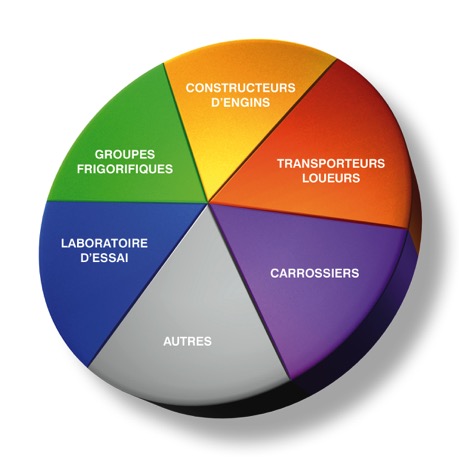 